	Ginebra, 11 de marzo de 2019Muy Señora mía/Muy Señor mío, ‎1	De acuerdo con la Circular 115 de la TSB del 21 de septiembre de 2018, y la Circular 63 de la TSB del 18 de diciembre de 2017, y en aplicación de lo dispuesto en la cláusula 9.5 de la Resolución 1 (Rev. Hammamet, 2016), por la presente le informo que la Comisión de Estudio 2 tomó las siguientes decisiones durante su sesión plenaria celebrada el 28 de febrero de 2019 respecto de los siguientes proyectos de texto UIT-T: 2	Puede accederse en línea a la información disponible sobre patentes en el sitio web del UIT-T.3	El texto de la Recomendación prepublicada estará pronto disponible en el sitio web del UIT-T en la dirección http://itu.int/itu-t/recommendations/.4	La UIT publicará lo antes posible la Recomendación aprobada.Atentamente,(firmado)Chaesub Lee
Director de la Oficina de 
Normalización de las Telecomunicaciones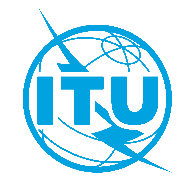 Unión Internacional de TelecomunicacionesOficina de Normalización de las TelecomunicacionesRef.:Circular TSB 153SG2/JZ-	A las Administraciones de los Estados Miembros de la Unión;-	A los Miembros de Sector del UIT-T;-	A los Asociados en las labores de la Comisión de 	Estudio 2 del UIT-T;-	A las Instituciones Académicas de la UITTel.:
Fax:
Correo-e:+41 22 730 5855
+41 22 730 5853
tsbsg2@itu.int Copia:-	Al Presidente y a los Vicepresidentes de la Comisión de Estudio 2 del UIT-T;-	A la Directora de la Oficina de Desarrollo de las Telecomunicaciones;-	Al Director de la Oficina de RadiocomunicacionesAsunto:Situación de la Enmienda 1 a la Recomendación UIT-T E.118 (2006), la revisión de la Recomendación UIT-T E.169.1, y la revisión de la Recomendación UIT-T E.217, tras la reunión de la Comisión de Estudio 2 (Ginebra, 19-28 de febrero de 2018)Situación de la Enmienda 1 a la Recomendación UIT-T E.118 (2006), la revisión de la Recomendación UIT-T E.169.1, y la revisión de la Recomendación UIT-T E.217, tras la reunión de la Comisión de Estudio 2 (Ginebra, 19-28 de febrero de 2018)Situación de la Enmienda 1 a la Recomendación UIT-T E.118 (2006), la revisión de la Recomendación UIT-T E.169.1, y la revisión de la Recomendación UIT-T E.217, tras la reunión de la Comisión de Estudio 2 (Ginebra, 19-28 de febrero de 2018)NúmeroTítuloDecisiónEnm. 1 a la UIT-T E.118Tarjeta con cargo a cuenta para telecomunicaciones internacionales – Formulario de inscripción revisadoAprobadaUIT-T E.169.1
(revisada)Aplicación del plan de numeración de la Recomendación E.164 a los números universales del servicio internacional de cobro revertido automáticoAprobadaUIT-T E.217
(revisada)Comunicaciones marítimas – Identidad de estación de barcoAprobada